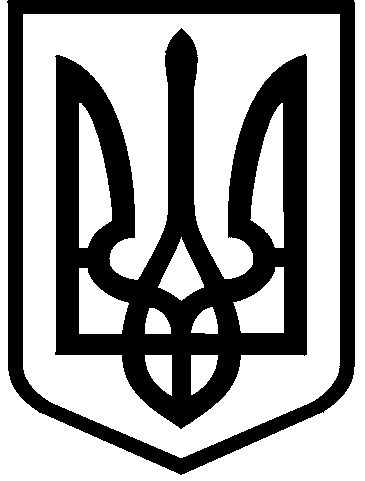 КИЇВСЬКА МІСЬКА РАДАII сесія  IX скликанняРІШЕННЯ____________№_______________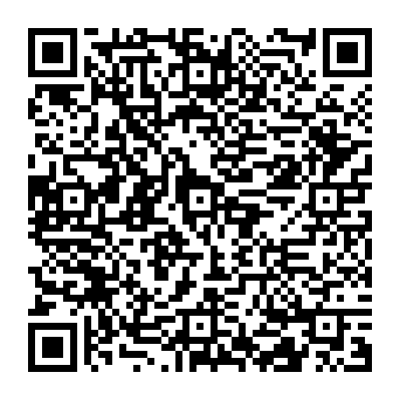 Відповідно до статей 9, 791, 83, 93, 116, 122, 123, 124, 186, пункту 23 розділу Х Перехідних положень Земельного кодексу України, статей 1212, 1214 Цивільного кодексу України, Закону України «Про оренду землі», пункту 34 частини першої статті 26 Закону України «Про місцеве самоврядування в Україні», розглянувши проєкт землеустрою щодо відведення земельної ділянки та заяву ПРИВАТНОГО АКЦІОНЕРНОГО ТОВАРИСТВА «БІАРС» 
від 29 листопада 2022 року № 72010-007157652-031-03, Київська міська радаВИРІШИЛА:1. Затвердити проект землеустрою щодо відведення земельної ділянки (кадастровий номер 8000000000:91:122:0075) ПРИВАТНОМУ АКЦІОНЕРНОМУ ТОВАРИСТВУ «БІАРС» для будівництва багатофункціонального житлового комплексу з вбудовано-прибудованими приміщеннями соціально-побутового призначення та паркінгом, експлуатації 
та обслуговування багатофункціонального житлового комплексу 
на вул. Ольжича, 29 у Шевченківському районі м. Києва (категорія земель – землі житлової та громадської забудови, код виду цільового призначення – 02.10, заява ДЦ від 29 листопада 2022 року № 72010-007157652-031-03, справа 408392460).2. Змінити цільове призначення земельної ділянки площею 1,0492 га (кадастровий номер 8000000000:91:122:0075) на код виду цільового призначення – 02.10 для будівництва і обслуговування багатоквартирного житлового будинку з об’єктами торгово-розважальної та ринкової інфраструктури.3. Передати ПРИВАТНОМУ АКЦІОНЕРНОМУ ТОВАРИСТВУ «БІАРС», за умови виконання пункту 4 цього рішення, в оренду 
на 5 років земельну ділянку площею 1,0492 га (кадастровий номер 8000000000:91:122:0075) для будівництва і обслуговування багатоквартирного житлового будинку з об’єктами торгово-розважальної та ринкової інфраструктури на вул. Ольжича, 29 у Шевченківському районі із земель комунальної власності територіальної громади міста Києва у зв’язку з набуттям права власності на нерухоме майно (право власності зареєстровано у Державному реєстрі речових прав на нерухоме майно 12 березня 2014 року, номер запису про право власності 5207709).4. ПРИВАТНОМУ АКЦІОНЕРНОМУ ТОВАРИСТВУ «БІАРС»:4.1. Виконувати обов'язки землекористувача відповідно до вимог статті 96 Земельного кодексу України.4.2. У місячний строк надати до Департаменту земельних ресурсів виконавчого органу Київської міської ради (Київської міської державної адміністрації) документи, визначені законодавством, необхідні для укладання договору оренди земельної ділянки.4.3. Питання майнових відносин вирішувати в установленому порядку.4.4. Забезпечити вільний доступ для прокладання нових, ремонту та експлуатації існуючих інженерних мереж і споруд, що знаходяться в межах земельної ділянки.4.5. Вжити заходів щодо внесення до Державного земельного кадастру відомостей про  земельну ділянку в частині зміни цільового призначення  земельної ділянки та відомостей щодо обмежень у використанні земельної ділянки у порядку, встановленому Законом України «Про Державний земельний кадастр».4.6. Питання сплати відновної вартості зелених насаджень або укладання охоронного договору на зелені насадження вирішувати відповідно до рішення Київської міської ради від 27 жовтня 2011 року № 384/6600 «Про затвердження Порядку видалення зелених насаджень на території міста Києва» (із змінами і доповненнями).4.7. Земельну ділянку в межах червоних ліній використовувати з обмеженням відповідно до вимог містобудівного законодавства та Закону України «Про автомобільні дороги».4.8. Під час використання земельної ділянки дотримуватися обмежень у її використанні, зареєстрованих у Державному земельному кадастрі.4.9. У разі необхідності проведення реконструкції чи нового будівництва, питання оформлення дозвільної та проєктної документації вирішувати в порядку, визначеному законодавством України.4.10. Сплатити безпідставно збереженні кошти за користування земельною ділянкою з моменту закінчення терміну дії договору оренди земельної ділянки від 13 квітня 2006 року № 91-6-00559 на підставі розрахунку Департаменту земельних ресурсів виконавчого органу Київської міської ради (Київської міської державної адміністрації).5. Департаменту земельних ресурсів виконавчого органу Київської міської ради (Київської міської державної адміністрації) вжити організаційно-правових заходів, щодо виконання пункту 4.10. цього рішення.6. Попередити землекористувача, що використання земельної ділянки не за цільовим призначенням тягне за собою припинення права користування ними відповідно до вимог статей 141, 143 Земельного кодексу України.7. Дане рішення втрачає чинність через дванадцять місяців з моменту його оприлюднення, у разі якщо протягом цього строку не укладений відповідний договір оренди земельної ділянки. 8. Контроль за виконанням цього рішення покласти на постійну комісію Київської міської ради з питань архітектури, містобудування та земельних відносин.ПОДАННЯ:ПОГОДЖЕНО:ПОДАННЯ:Про передачу ПРИВАТНОМУ АКЦІОНЕРНОМУ ТОВАРИСТВУ «БІАРС» в оренду земельної ділянки для будівництва і обслуговування багатоквартирного житлового будинку з 
об’єктами торгово-розважальної та 
ринкової інфраструктури на 
вул. Ольжича, 29 у Шевченківському районі міста КиєваКиївський міський головаВіталій КЛИЧКОЗаступник голови Київської міської державної адміністраціїз питань здійснення самоврядних повноваженьПетро ОЛЕНИЧДиректор Департаменту земельних ресурсіввиконавчого органу Київської міської ради (Київської міської державної адміністрації)Валентина ПЕЛИХНачальник юридичного управління Департаменту земельних ресурсіввиконавчого органу Київської міської ради(Київської міської державної адміністрації)Дмитро РАДЗІЄВСЬКИЙПостійна комісія Київської міської ради з питань архітектури, містобудуваннята земельних відносинГоловаМихайло ТЕРЕНТЬЄВСекретарЮрій ФЕДОРЕНКОВ.о. начальника управління правового забезпечення діяльності  Київської міської радиВалентина ПОЛОЖИШНИКЗаступник голови Київської міської державної адміністраціїз питань здійснення самоврядних повноваженьПетро ОЛЕНИЧДиректор Департаменту земельних ресурсів виконавчого органу Київської міської ради (Київської міської державної адміністрації)Валентина ПЕЛИХПерший заступник директора Департаменту земельних ресурсів виконавчого органу Київської міської ради (Київської міської державної адміністрації)Віктор ДВОРНІКОВНачальник юридичного управління Департаменту земельних ресурсіввиконавчого органу Київської міської ради(Київської міської державної адміністрації)Дмитро РАДЗІЄВСЬКИЙЗаступник директора Департаменту – начальник управління інспекційного контролю Департаменту земельних ресурсіввиконавчого органу Київської міської ради(Київської міської державної адміністрації)Олексій КОЛЯДЕНКОЗаступник директора Департаменту – начальник управління землеустрою та ринку земель Департаменту земельних ресурсіввиконавчого органу Київської міської ради(Київської міської державної адміністрації)Анна МІЗІННачальник третього відділууправління землеустрою та ринку земельДепартаменту земельних ресурсів виконавчого органу Київської міської ради (Київської міської державної адміністрації)Раїса ОЛЕЩЕНКО